О внесении изменений в Перечень минимума необходимых работ (услуг), обеспечиваемых в период проведения забастовок в организациях (филиалах и представительствах) транспортного комплекса, утвержденный приказом Министерства транспорта Российской Федерации от 7 октября 2003 г. № 197В соответствии со статьей 412 Федерального закона от 30 декабря . 
№ 197-ФЗ «Трудовой кодекс Российской Федерации» (Собрание законодательства Российской Федерации, 2002, № 1 (ч. 1), ст. 3, № 30, ст. 3014, 3033; 2003, № 27 (ч. 1), ст. 2700; 2004, № 18, ст. 1690, № 35, ст. 3607; 2005, № 1 (ч. 1), ст. 27, № 13, ст. 1209, № 19, ст. 1752; 2006, № 27, ст. 2878, № 41, ст. 4285, № 52 (ч. 1), ст. 5498; 2007, № 1 (ч. 1), ст. 34, № 17, ст. 1930, № 30, ст. 3808, № 41, ст. 4844, № 43, ст. 5084, № 49,
ст. 6070; 2008, № 9, ст. 812, № 30 (ч. 1), ст. 3613, № 30 (ч. 2), ст. 3616, № 52 (ч. 1), 
ст. 6235, 6236; 2009, № 1, ст. 17, 21, № 19, ст. 2270, № 29, ст. 3604, № 30, ст. 3732, 3739, № 46, ст. 5419, № 48, ст. 5717, № 50 ст. 6146; 2010, № 31, ст. 4196,
№ 52 (ч. 1), ст. 7002; 2011, № 1, ст. 49, № 25, ст. 3539, № 27, ст. 3880, № 30 (ч. 1), 
ст. 4586, 4590, 4591, 4596, № 45, ст. 6333, 6335, № 48, ст. 6730, 6735) и постановлением Правительства Российской Федерации от 17 декабря . № 901 «О порядке разработки и утверждения перечня минимума необходимых работ (услуг) в отрасли (подотрасли) экономики, обеспечиваемых в период проведения забастовок в организациях, филиалах и представительствах» (Собрание законодательства Российской Федерации, 2002, № 51, ст. 5090) п р и к а з ы в а ю:Внести в Перечень минимума необходимых работ (услуг), обеспечиваемых в период проведения забастовок в организациях (филиалах и представительствах) транспортного комплекса, утвержденный приказом Министерства транспорта Российской Федерации от 7 октября 2003 г. № 197 (зарегистрирован Минюстом России 6 января 2004 г., регистрационный № 5379), с учетом изменений, внесенных приказом Министерства транспорта Российской Федерации от 23 декабря 2009 г.
№ 250 (зарегистрирован Минюстом России 1 февраля 2010 г., регистрационный
№ 16165), изменения, дополнив пункт 9 Перечня минимума необходимых работ (услуг), обеспечиваемых в период проведения забастовок в организациях (филиалах и представительствах) транспортного комплекса, подпунктом 9.11 в следующей редакции:«9.11. работы по охране грузов на железнодорожных станциях и в пути следования».  Министр 			         						                     И.Е. ЛевитинБелоусова Мария Владимировна626 95 03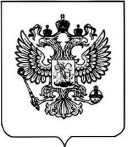 Министерство транспорта Российской Федерации(МИНТРАНС РОССИИ)Министерство транспорта Российской Федерации(МИНТРАНС РОССИИ)Министерство транспорта Российской Федерации(МИНТРАНС РОССИИ)ПРИКАЗПРИКАЗПРИКАЗ___________________________Москва№_________________________